
Let C be the circle of radius 7 in the plane x + y + z = 24, centered at (8, 8, 8) and oriented counterclockwise when viewed from the origin.

Find the exact value of c · d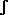 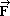 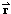 